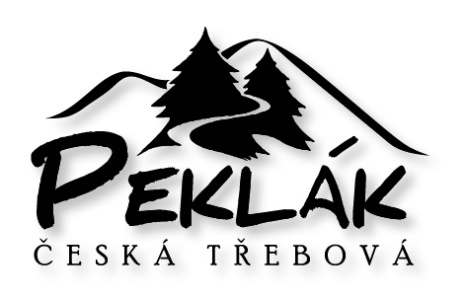 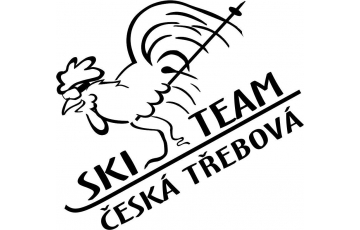 R O Z P I Sveřejného závodu „O cenu Pekláku“
Pořadatel:		          Peklák Česká Třebová ve spolupráci se SKI TEAM Česká Třebová  Termín:		           pondělí  14.2.2022Místo:		           Lyžařský areál  Peklák v České Třebové Disciplína:		           obří slalom (závod je vypsán pro širokou veřejnost z České Třebové                                                 a blízkého okolí jako dvoukolový, pořadatel si vyhrazuje
                                                 právo v případě velkého počtu závodníků před závodem rozhodnout 
                                                 o počtu kol v jednotlivých kategoriích).Kategorie:                              Přípravka + Myšáci …...20012,2013,2014  a mladší
                                                     Předžactvo…..…ročníky 2010,2011                                                     Mladší žactvo.…ročníky 2008,2009                                                     Starší žactvo…..ročníky  2006,2007                                                     Dospělí ............ročník    2005  a staršíPřihlášky, prezentace            v den závodu od 15,00 – 16,15  v závodní kancelářiStartovné:	                  100,- Kč za závodníka Startovní čísla:                       budou vydána  v 16,45 jednotlivým závodníkům hromadně v prostoru                                                                                              dojezdu sjezdovky v pořadí dle kategorií a přihlášek Závodní kancelář:	          provozní budova  u dolní stanice vlekuZdravotní služba:	                  v lyžařském středisku Ceny:		          první tři v každé kategorii obdrží medaile, diplomy a věcné cenyDoprava:		          vlastní, pořadatel nezajišťujeRůzné:		                       * Závodí se podle  platných Pravidel lyžařských 	                                                            závodů s těmito doplňky a úpravami:                                                                  1. Trať nemusí být homologována                                                                  2. Pro závod neplatí omezení FIS ve výzbroji, všichni závodníci                                                                              musí v závodě OSL použít lyžařskou ochrannou přilbu.               		           * Všichni účastníci startují na vlastní náklady
                                                  * V době závodu platí běžný tarif jízdného na vleku 		           * Za neodevzdané startovní číslo účtuje pořadatel 500,- Kč           * Závodníci, činovníci a diváci se účastní na vlastní nebezpečí           * Výsledky závodů budou zveřejněny na www.peklak.cz a www.skiteamct.cz
Všichni účastníci závodu jsou povinni dodržovat v době konání závodu vydaná platná protiepidemická opatření.Přihlášením a účastí v závodě souhlasí závodníci a činovníci s pořizováním fotografií a zvukově obrazových záznamů své osoby. Tyto fotografie a zvukově obrazové záznamy mohou být pořadatelem použity pro reklamní, propagační a podobné účely, a to bezplatně. 
Časový pořad:	                15,00 - 16,15         přihláška, prezentace, platba startovného		        16,45                      výdej startovních čísel jednotlivým závodníkům	                17,00 - 17,20         prohlídka trati /sesouváním od startu k cíli/ 		        17,30                      start od nejmladší kategorie v pořadí dívky, chlapci	Vyhlášení výsledků:	        dojezd sjezdovky Peklák  do 45 min. po ukončení závoduŘeditel závodu:                    Zapletal Jiří Ing.                              Velitel rozhodčích:  Dostál OldřichAutor tratě:	        Hickl Milan, Hicklová Zdeňka	V České Třebové    21.1.2022                            